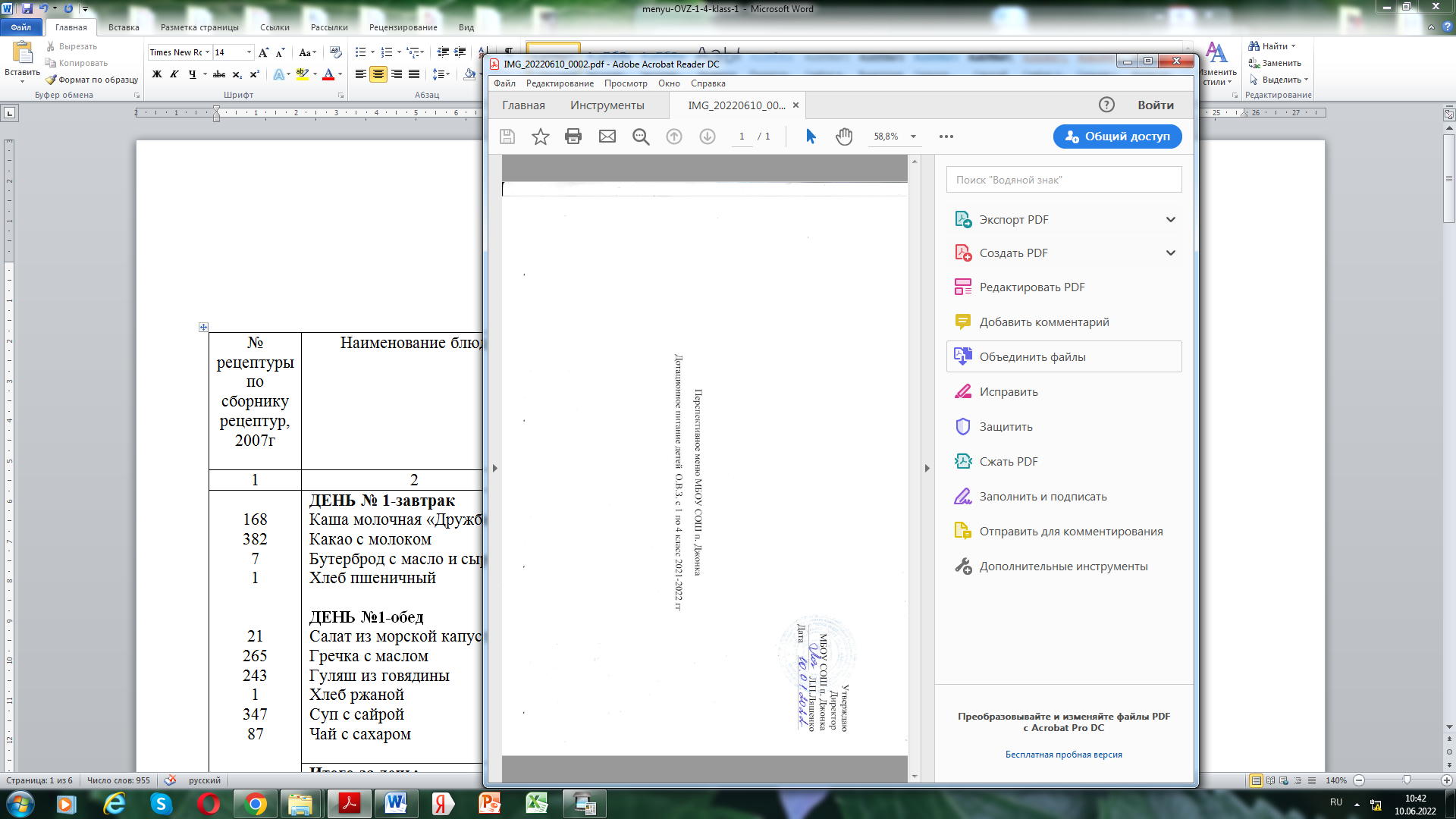 № рецептуры по сборнику рецептур, 2007гНаименование блюдОбъем порций   6-10 летОбъем порций 11-17 летБелки, гБелки, гБелки, гЖиры, гЖиры, гЖиры, гУглеводы, гУглеводы, гУглеводы, гЭнергетическая ценностьЭнергетическая ценностьЭнергетическая ценность№ рецептуры по сборнику рецептур, 2007гНаименование блюдОбъем порций   6-10 летОбъем порций 11-17 лет6-106-1011-176-106-1011-176-106-1011-176-1011-1711-1712345556667778881683827121265243134787ДЕНЬ № 1-завтракКаша молочная «Дружба»Какао с молоком Бутерброд с масло и сыром Хлеб пшеничный ДЕНЬ №1-обедСалат из морской капустыГречка с масломГуляш из говядиныХлеб ржанойСуп с сайройЧай с сахаром200/520040/10/204060150/580402502006,213,82,283,27,77,54,73,20,09,77,733,20,670,78,06,311,70,550,03,427,7126,712,3426,63,740,74,3316,825,4224,1201,0151,0112,5128,0130,0249,5168,584,8102,0166,0201,0151,0112,5128,0130,0249,5168,584,8102,0166,01683827121265243134787Итого за день:134048,2942,25208,41493,31493,3732033523761341389ДЕНЬ №2-завтракСалат ВинегретРожки с масломТефтеля, соусЧай с сахаром и лимономХлеб пшеничныйДЕНЬ №2-обедСвекольникХлеб ржанойСок фруктовыйТворожная запеканка Фрукты60150/575/50200/740250402001501201,145,49,760,13,25,283,20,112,080,725,348,12,880,00,558,130,70,015,30,04,6242,754,9615,016,817,2126,627,215,779,1271,4213,084,860,484,8181,25128,0121,0249,3882,871,4213,084,860,484,8181,25128,0121,0249,3882,8732033523761341389Итого за день:139740,9841,00180,031276,81276,811290349376        11853771ДЕНЬ №3-завтракСалат картофельный с соленным огурцом и горошРис припущенныйКурица в соусеКомпот из сухофруктовХлеб пшеничныйДЕНЬ №3-обедЖаркое по-домашнему Чай с сахаром и лимоном Хлеб ржанойСуп гречневый Фрукты 60150/580/5020040200200/7402501201,53,1524,20,43,24,410,023,26,264,65,122,240,00,75,70,00,556,684,9121,75 6,0831,626,623,5516,016,826,8386,0145,5336,0128,0128,0155,065,084,8192,586,0145,5336,0128,0128,0155,065,084,8192,511290349376        11853771Итого за день:134547,0645,57183,241403,61403,63930422737611133761276ДЕНЬ №4-завтракСалат из капусты Картофельное пюре Рыба припущенная навага, соусЧай с сахаром Хлеб пшеничныйДЕНЬ №4-обед Суп лапшаКомпот из свежих фруктовХлеб ржанойФруктыПлов с мясом 60150/780/5020040250200401202000,94,524,00,43,22,60,13,20,7218,383,124,07,60,00,555,60,00,70,029,746,023,750,6731,616,813,415,026,69,1221,4156,4234,0166,7128,084,8114,460,4128,082,8426,8256,4234,0166,7128,084,8114,460,4128,082,8426,823930422737611133761276Итого за день:139558,051,31164,351482,321482,32623774301       3891ДЕНЬ №5-завтракБорщ с мясомЧай с лимоном БулочкаХлеб пшеничный ДЕНЬ №5-обедЗеленый горошек Пельмени с масломСок фруктовыйХлеб ржанойЙогурт250/10200/7604060    150/5200401801,60,027,163,21,7   0,13,25,44,80,08,50,74,8   0,00,5510,812,116,060,026,612,2    7,216,87,3898,065,0347,0128,065,9    121,084,8153,098,065,0347,0128,065,9    121,084,8153,0623774301       3891Итого за день:144734,4137,55192,781268,31268,3      3233761633761       291ДЕНЬ № 6-завтракСуп с макаронными изделияБутерброд с маслом Чай с сахаром и лимономХлеб пшеничныйДЕНЬ №6-обедСуп гороховый с курицейКомпот из св. фруктовХлеб ржанойФруктРагу из птицы 200   40/10200/740250/302004012015020012,0  13,60,13,215,40,13,20,7221,453,9   6,80,00,5510,80,00,70,08,2516,7  28,215,016,831,615,026,69,1234,5176,9   228,060,484,8286,060,4128,082,8298,74176,9   228,060,484,8286,060,4128,082,8298,74      3233761633761       291Итого за день:132265,4735,1180,521359,141359,1467       26580372        11853761ДЕНЬ № 7-завтракМорская капуста Гречка с масломТефтеля мясная, соусЧай с сахаромХлеб ржанойДЕНЬ №7-обедОвощное рагу Чай с сахаромХлеб ржанойФруктыСуп вермишелевый с курицей60  150/580/50200   40200    200401202501,08  7,510,930,16  3,24,41    0,13,20,7215,33,00   6,318,00,16   0,75,70,00,550,014,913,8   40,716,2723,88   26,623,5515,016,89,1221,062,4     249270,797,6   128,0155,060,484,882,8197,062,4     249270,797,6   128,0155,060,484,882,8197,067       26580372        11853761Итого за день:127746,5349,31206,721387,71387,7673122433761150/125389141ДЕНЬ №8-завтракСа-т картоф с сельдьюРожки с маслом Котлета здоровье, соусЧай с сахаром и лимономХлеб пшеничныйДЕНЬ №8-обедРисовая запеканка  Сок фруктовыйХлеб ржанойСуп с сайройФрукты 60150/580\5020040150200402501200,843,154,70,13,215,50,13,28,62,585,111,70,00,5516,30,00,78,45,1636,254,3315,016,815,927,226,614,3437,815,5168,560,484,8273,0121,0128,0167,2537,815,5168,560,484,8273,0121,0128,0167,25673122433761150/125389141Итого за день:138539,3945,33161,581045,761045,7677       2032433761203         347183/121ДЕНЬ №9-завтракСалат свекла с горошкомКартофельное пюреПечень по-строгановски, Компот из сухофруктов Хлеб пшеничныйДЕНЬ №9-обедКапуста тушенная Компот из консерв  фруктовХлеб ржанойСуп с фрикадельками60150/58020040200     200402502,885,426,080,13,28,25   0,03,28,91,448,110,720,00,77,08   0,00,555,62,342,753,0415,026,650,8   25,4216,828,460,66213,0212.860,4128,0297,5108,484,8193,060,66213,0212.860,4128,0297,5108,484,8193,077       2032433761203         347183/121Итого за день:129558,0134,19211,111352,161352,16      1133494301       3923761ДЕНЬ №10-завтракФрукты Суп лапша с курицейСок фруктовый Хлеб пшеничныйДЕНЬ №10-обеВареники с масломЧай с сахаром Хлеб ржанойЙогурт Зеленый горошек25020040150/520040180602,60,43,211,970,13,20,725,60,00,559,560,00,70,013,431,616,6822,815,026,69,12114,4128,0    84,8224,760,4128,082,8114,4128,0    84,8224,760,4128,082,8      1133494301       3923761Итого за день:144233,7523,7182,881231,61231,6